Profesionālo kvalifikāciju apliecinošā dokumenta sērija ____________ Nr._____________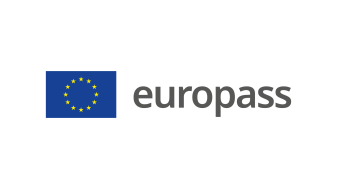 Pielikums profesionālo kvalifikāciju apliecinošam dokumentam(*) Latvija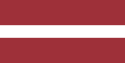 1. Profesionālo kvalifikāciju apliecinošā dokumenta nosaukums(1) Diploms par profesionālo vidējo izglītību Profesionālās kvalifikācijas apliecībaProfesionālā kvalifikācija: Materiālu ķīmijas tehniķis(1) oriģinālvalodā2. Profesionālo kvalifikāciju apliecinošā dokumenta nosaukuma tulkojums(2) A diploma of vocational secondary education A vocational qualification certificateVocational qualification: Materials Chemistry Technician** (2) Ja nepieciešams. Šim tulkojumam nav juridiska statusa.3. Kompetenču raksturojumsMateriālu ķīmijas tehniķis ir specializācija profesijai Ķīmisko procesu tehniķis.Materiālu ķīmijas tehniķis patstāvīgi veic tehnoloģisko procesu vai tā daļu atbilstoši ražošanas un kvalitātes kontroles dokumentācijai, lai iegūtu kvalitātes prasībām atbilstošu materiālu vai ķīmisku maisījumu, ievērojot darba aizsardzības un vides aizsardzības prasības; darba procesā sadarbojas ar citiem speciālistiem.Apguvis materiālu ķīmijas tehniķa kompetences šādu profesionālo pienākumu un uzdevumu veikšanai:3.1. Darba vietas organizēšana un ierīkošana:‒ pārbaudīt iekārtu un komunikāciju gatavību darbam;‒ pārbaudīt nepieciešamās ražošanas dokumentācijas esamību;‒ pārbaudīt lietošanai derīgo individuālo un kolektīvo aizsardzības līdzekļu esamību;‒ pārbaudīt lietošanai derīgo ugunsdzēšanas līdzekļu esamību;‒ uzturēt darba vietu kārtībā darba laikā un sakārtot pēc darba;‒ ievērot ražošanas higiēnas prasības.3.2. Izejvielu un materiālu sagatavošana:‒ pieņemt izejvielas atbilstoši normatīvajai dokumentācijai;‒ pārbaudīt ķīmisko vielu un to maisījumu marķējumu;‒ nodrošināt stingrai uzskaitei pakļauto izejvielu uzskaiti;‒ ievērot vielu un materiālu glabāšanas noteikumus;‒ pārbaudīt izejvielu un materiālu, kvalitatīvo un kvantitatīvo atbilstību darba uzdevumam;‒ nosvērt un izmērīt izejvielas procesa veikšanai;‒ lietot izejvielām piemērotu taru.3.3. Tehnoloģiskā procesa veikšana:‒ veikt ražošanas procesu, ievērojot tehnoloģisko režīmu;‒ uzturēt tehnoloģiskos parametrus atbilstoši ražošanas dokumentācijai un darba uzdevumam;‒ iegūt, nosvērt (nomērīt), nomarķēt iegūto produktu;‒ nodot produktu kvalitātes kontrolei vai veikt pašam;‒ iztīrīt ražošanas iekārtas;‒ racionāli un efektīvi izmantot ražošanas resursus.3.4. Tehnoloģiskā procesa kontrolēšana:‒ uzraudzīt, lai mērīšanas un automatizācijas līdzekļi būtu darba kārtībā;‒ ievērot reglamentētos parametrus;‒ veikt ķīmisko vielu un to maisījumu, starpproduktu un materiālu kvalitātes novērtēšanu;‒ dokumentēt reglamentēto parametru faktiskās vērtības;‒ ziņot par novirzēm no reglamentētiem parametriem;‒ veikt un novērtēt procesa kontroles rezultātus.3.5. Darba drošības un vides aizsardzības noteikumu ievērošana:‒ lietot individuālos aizsardzības līdzekļus darba vietā;‒ ievērot darba drošības prasības strādājot ar ķīmiskajām vielām;‒ ievērot ugunsdrošības, elektrodrošības un sprādziendrošības noteikumus;‒ ievērot iekārtu drošas ekspluatācijas prasības;‒ nepieciešamības gadījumos sniegt pirmo palīdzību;‒ veikt ražošanas atkritumu savākšanu atbilstoši ražošanas dokumentācijai;‒ lietot un ievērot drošības zīmes;‒ nepieļaut darba vides un apkārtējās vides piesārņojumu.3.6. Tehnoloģiskā procesa dokumentēšana:‒ savlaicīgi veikt un apkopot pierakstus par procesa norisi, pievienot pierakstiem visus izejas datus (diagrammas, izdrukas u.tml.);‒ dokumentēt iekārtu un mērīšanas līdzekļu ekspluatāciju un apkopi;‒ dokumentēt iekārtu un telpu tīrīšanu;‒ dokumentēt stingrai uzskaitei pakļauto vielu izlietošanu;‒ dokumentēt iekārtu statusu;‒ marķēt saražotos produktus atbilstoši prasībām;‒ veikt pierakstus par procesa laikā novērotām novirzēm.3.7. Saskarsmes pamatprincipu ievērošana:‒ strādāt komandā;‒ atbildēt par sava darba rezultātu.3.8. Ražošanas higiēnas ievērošana:‒ lietot darbam paredzēto apģērbu;‒ ievērot personīgo higiēnu;‒ kopt ražošanas telpas un iekārtas atbilstoši prasībām;‒ nepieļaut telpas gaisa un produkta mikrobioloģisko, fizikālo un ķīmisko piesārņojumu.3.9. Nozarei obligāto normatīvo aktu prasību ievērošana:‒ ievērot citu kvalitātes sistēmu prasības (ISO, OHSAS u.c.);‒ ievērot citu normatīvo aktu prasības, kas attiecas uz konkrētā darba uzdevumu izpildi.Papildu kompetences:‒ <<Aizpilda izglītības iestāde>>;‒ ...;‒ ...;‒ ...4. Nodarbinātības iespējas atbilstoši profesionālajai kvalifikācijai(3)Strādāt ķīmijas, kokrūpniecības, metālapstrādes, poligrāfijas, tekstila apstrādes, būvmateriālu ražošanas u.c. uzņēmumos, kur iegūst materiālus, ķīmiskas vielas vai to maisījumus.(3) Ja iespējams5. Profesionālo kvalifikāciju apliecinošā dokumenta raksturojums5. Profesionālo kvalifikāciju apliecinošā dokumenta raksturojumsProfesionālo kvalifikāciju apliecinošo dokumentu izsniegušās iestādes nosaukums un statussValsts iestāde, kas nodrošina profesionālo kvalifikāciju apliecinošā dokumenta atzīšanu<<Dokumenta izsniedzēja pilns nosaukums, adrese, tālruņa Nr., tīmekļa vietnes adrese; elektroniskā pasta adrese. Izsniedzēja juridiskais statuss>>Latvijas Republikas Izglītības un zinātnes ministrija, tīmekļa vietne: www.izm.gov.lvProfesionālo kvalifikāciju apliecinošā dokumenta līmenis(valsts vai starptautisks)Vērtējumu skala/Vērtējums, kas apliecina prasību izpildiValsts atzīts dokuments, atbilst ceturtajam Latvijas kvalifikāciju ietvarstruktūras līmenim (4. LKI) un ceturtajam Eiropas kvalifikāciju ietvarstruktūras līmenim (4. EKI).Profesionālās kvalifikācijas eksāmenā saņemtais vērtējums ne zemāk par "viduvēji – 5"(vērtēšanā izmanto 10 ballu vērtējuma skalu).Pieejamība nākamajam izglītības līmenimStarptautiskie līgumi vai vienošanāsDiploms par profesionālo vidējo izglītību dod iespēju turpināt izglītību 5. LKI/5. EKI vai 6. LKI/6. EKI līmenī.<<Ja attiecināms. Aizpilda izglītības iestāde, gadījumā, ja noslēgtie starptautiskie līgumi vai vienošanās paredz papildu sertifikātu izsniegšanu. Ja nav attiecināms, komentāru dzēst>Juridiskais pamatsJuridiskais pamatsProfesionālās izglītības likums (6. pants).Profesionālās izglītības likums (6. pants).6. Profesionālo kvalifikāciju apliecinošā dokumenta iegūšanas veids6. Profesionālo kvalifikāciju apliecinošā dokumenta iegūšanas veids6. Profesionālo kvalifikāciju apliecinošā dokumenta iegūšanas veids6. Profesionālo kvalifikāciju apliecinošā dokumenta iegūšanas veids Formālā izglītība: Klātiene Klātiene (darba vidē balstītas mācības) Neklātiene Formālā izglītība: Klātiene Klātiene (darba vidē balstītas mācības) Neklātiene Ārpus formālās izglītības sistēmas apgūtā izglītība Ārpus formālās izglītības sistēmas apgūtā izglītībaKopējais mācību ilgums*** (stundas/gadi) _______________Kopējais mācību ilgums*** (stundas/gadi) _______________Kopējais mācību ilgums*** (stundas/gadi) _______________Kopējais mācību ilgums*** (stundas/gadi) _______________A: Iegūtās profesionālās izglītības aprakstsB: Procentos no visas (100%) programmas B: Procentos no visas (100%) programmas C: Ilgums (stundas/nedēļas)Izglītības programmas daļa, kas apgūta izglītības iestādē<<Ieraksta izglītības programmas apjomu (%), kas apgūts izglītības iestādes mācību telpās>><<Ieraksta izglītības programmas apjomu (%), kas apgūts izglītības iestādes mācību telpās>><<Ieraksta izglītības programmas apjomu (stundās vai mācību nedēļās), kas apgūts izglītības iestādes mācību telpās>>Izglītības programmas daļa, kas apgūta praksē darba vietā, t.sk. darba vidē balstītās mācībās<<Ieraksta izglītības programmas apjomu (%), kas apgūts ārpus izglītības iestādes mācību telpām,t.i. praktiskās mācības uzņēmumā/-os, mācību praksē darba vietā, darba vidē balstītas mācības>><<Ieraksta izglītības programmas apjomu (%), kas apgūts ārpus izglītības iestādes mācību telpām,t.i. praktiskās mācības uzņēmumā/-os, mācību praksē darba vietā, darba vidē balstītas mācības>><<Ieraksta izglītības programmas apjomu (stundās vai mācību nedēļās), kas apgūts ārpus izglītības iestādes mācību telpām,t.i. praktiskās mācības uzņēmumā/-os, mācību praksē darba vietā, darba vidē balstītas>>*** Attiecināms uz formālajā ceļā iegūto izglītību.Papildu informācija pieejama:www.izm.gov.lv https://registri.visc.gov.lv/profizglitiba/nks_stand_saraksts_mk_not_626.shtmlNacionālais informācijas centrs:Latvijas Nacionālais Europass centrs, http://www.europass.lv/  *** Attiecināms uz formālajā ceļā iegūto izglītību.Papildu informācija pieejama:www.izm.gov.lv https://registri.visc.gov.lv/profizglitiba/nks_stand_saraksts_mk_not_626.shtmlNacionālais informācijas centrs:Latvijas Nacionālais Europass centrs, http://www.europass.lv/  *** Attiecināms uz formālajā ceļā iegūto izglītību.Papildu informācija pieejama:www.izm.gov.lv https://registri.visc.gov.lv/profizglitiba/nks_stand_saraksts_mk_not_626.shtmlNacionālais informācijas centrs:Latvijas Nacionālais Europass centrs, http://www.europass.lv/  *** Attiecināms uz formālajā ceļā iegūto izglītību.Papildu informācija pieejama:www.izm.gov.lv https://registri.visc.gov.lv/profizglitiba/nks_stand_saraksts_mk_not_626.shtmlNacionālais informācijas centrs:Latvijas Nacionālais Europass centrs, http://www.europass.lv/  